Nikola šuhaj loupežník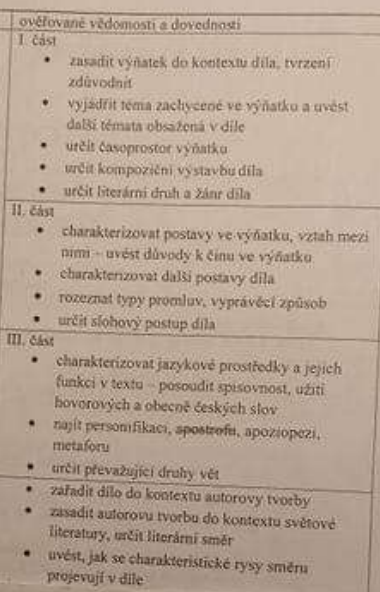 1. polovina 20. století - meziválečná próza, levicově zaměřená prózaJedno z nejslavnějších děl Ivana OlbrachtaJiří WeilMarie MajerováI. částTéma:Láska,nezasažitelný loupežník,bohatým bere - chudým dáváČasoprostor: vesnice Koločava v Zakarpatské Ukrajině, v horách					Na konci 1.sv. Kompozice: chronologickyLiterární druh a žánr próza, baladický románII. částNikola – spravedlivý, věří svým blízkým a nečeká od nich zradu, je to nezranitelný hrdina, skutečná historická postava (poněkud přikrášlená), válečný zběh, statečný, bohatým bral a chudým dávalEržika – černooká, krásná, Nikolova milá, trpělivě na něj čeká, obětavá, oddaná, nevěrná (podvedla Nikolu s četníkem)Jura – Nikolův mladší bratr, bojácnější než Nikola, ze strachu zabíjíTypy promluv:   vypravěčův monolog, dialog Nikola a EržikaVyprávěcí způsob:   pásmo vypravěče v er-formě				přímá řeč: Nikola a EržikaDominantní slohový postup: vyprávěcíIII. částjazykové prostředky a jejich funkce ve výňatkuvýčet v nichž se mu dobře zalíbilo; stromy, peřeje toků, zvířata, lidi, skályzdrobnělina jalůvka, nožkyarchaismus jestzeměpisný pojem polonina (= horská pastvina v Karpatech)tropy a figury a jejich funkce ve výňatkuepiteton stejnou láskou, rozmarnou, krutou i štědroupřirovnání vše stejnou láskou, rozmarnou, krutou i štědrou, jako středověkých vládcůmetafora miskou dlaně; lidské mládě; jatka rakouských císařůpersonifikace kde lesy nechaly kousek místa loukám